Ημερομηνία: ……/……../ 2018ΑΙΤΗΣΗ ΕΚΔΗΛΩΣΗΣ ΕΝΔΙΑΦΕΡΟΝΤΟΣ ΓΙΑ ΕΝΤΑΞΗ ΣΤΟ ΠΡΟΓΡΑΜΜΑ“Recharging the Youth” Φυτικής ΠαραγωγήςΣτο πλαίσιο της επέκτασης του προγράμματος «New Agriculture for a New Generation: Recharging Greek Youth to Revitalize the Agriculture and Food Sector of the Greek Economy» που χρηματοδοτείται από το ίδρυμα Σταύρος Νιάρχος, η Αμερικάνικη Γεωργική Σχολή Θεσσαλονίκης υλοποιεί τη δράση υποστήριξης νέων για την ενασχόληση με την γεωργία Small Farm Adoption.ΣΤΟΙΧΕΙΑ ΕΝΔΙΑΦΕΡΟΜΕΝΟΥΠΕΡΙΣΣΟΤΕΡΕΣ ΠΛΗΡΟΦΟΡΙΕΣ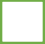 Υπάρχουν Διαθέσιμα μηχανήματα και εργαλεία;	ΝΑΙ		ΟΧΙ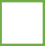 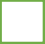 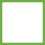 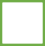 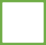 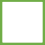 Είμαι εκπρόσωπος - μέλος ομάδας παραγωγών (με νομική υπόσταση ή άτυπης)ΝΑΙ	ΟΧΙΈχω συμμετάσχει σε μέτρα του ΠΑΑ (Νέοι αγρότες, Σχέδια Βελτίωσης, Βιολογικά)ΝΑΙ	ΟΧΙ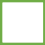 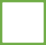 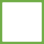 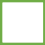 ΠΕΡΙΣΣΟΤΕΡΕΣ ΠΛΗΡΟΦΟΡΙΕΣ (συνέχεια)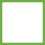 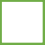 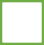 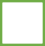 Χρόνος έναρξης τήρησης αρχείων                                           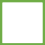 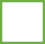 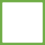 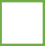 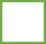 Συμπληρώστε ότι άλλο επιθυμείτε να αναφέρετεΔηλώνω υπεύθυνα ότι τα στοιχεία που υπάρχουν στην αίτησή μου για ένταξη στους ωφελούμενους του προγράμματος είναι αληθή.Επίσης, δηλώνω πως συναινώ σε πιθανή δημοσίευση προσωπικών στοιχείων μου / στοιχείων της ομάδας – επιχείρησής που εκπροσωπώ (όπως είναι το ονοματεπώνυμο / επωνυμία, η ιδιότητά μου και η έδρα μου) στην λίστα ωφελούμενων του προγράμματος “Recharging the Youth”. Δηλώνω, επίσης, ότι παραχωρώ αμετακλήτως και άνευ επιφυλάξεως στην ΑΓΣ και το Ίδρυμα Νιάρχος την άδεια να χρησιμοποιήσουν την εικόνα μου ή/και την ηχογραφημένη φωνή μου για την παραγωγή οπτικοακουστικού υλικού που θα συλλέγεται κατά τη διάρκεια της υλοποίησης του προγράμματος και θα προορίζεται για δημοσιογραφικούς, διαφημιστικούς ή άλλους σκοπούς.Τόπος: ……………………………………………… Ημερομηνία: …./…../2018,Υπογραφή ………………………………………….Ονοματεπώνυμο/ΕπωνυμίαΟνοματεπώνυμο Νόμιμου ΕκπροσώπουΝομός/ΠόληΔιεύθυνση / Έδρα(Τ.Κ.)ΗλικίαΕπάγγελμα/ ΙδιότηταΈκταση Διαθέσιμης Γης (στρέμματα)Δυνατότητα επέκτασης καλλιεργούμενης γηςΕίδη που ενδιαφέρομαι να καλλιεργήσωΤηλέφωνο (σταθερό)Τηλέφωνο (κινητό)e-mailΣΧΕΣΗ ΜΕ ΤΗΝ ΤΕΧΝΟΛΟΓΙΑΓνωρίζω να χειρίζομαι Ηλεκτρονικό Υπολογιστή Διατηρώ αρχείο της επιχείρησής μουΑν ΝΑΙ	Ηλεκτρονικά        Χειρόγραφα      ΝΑΙ ΝΑΙΟΧΙ ΟΧΙ